Beschrieb der Unterrichtseinheit in einem SatzBeschrieb der Unterrichtseinheit in einem SatzElektronisches Klassenbuch mit Hilfe von OneNote erstellenElektronisches Klassenbuch mit Hilfe von OneNote erstellenName Tool/App (bitte vorgeschlagene Tools/Apps aus den Capsules berücksichtigen!)Name Tool/App (bitte vorgeschlagene Tools/Apps aus den Capsules berücksichtigen!)OneNoteOneNoteSchulstufe (bitte fett markieren)1H/2H	3H/4H	5H/6H	7H/8H	Z3LPAnwendungskompetenz Nummer/n (bitte fett markieren)1	2	3	4	5	6	7	8  9	10	11	12	13	14	15	16 17	18Fach/Fächer (bitte fett markieren)Mathematik	Deutsch	Französisch	Englisch	Andere Sprache:NMG	NT	RZG Geschichte	RZG Geografie	Ethik & ReligionMusik	BG	TG	M&I	Bewegung und SportWAH    	BO	IVE	Wahlfächer: Fach/Fächer (bitte fett markieren)Mathematik	Deutsch	Französisch	Englisch	Andere Sprache:NMG	NT	RZG Geschichte	RZG Geografie	Ethik & ReligionMusik	BG	TG	M&I	Bewegung und SportWAH    	BO	IVE	Wahlfächer: Zeitlicher Rahmen des Unterrichtsszenarios (Anzahl Lektionen):Zeitlicher Rahmen des Unterrichtsszenarios (Anzahl Lektionen):Je nach Komplexität des erstellten Klassenbuchs, fortlaufendJe nach Komplexität des erstellten Klassenbuchs, fortlaufendLernziele oder/und KompetenzenLernziele oder/und KompetenzenFalls Lehrmittelbezug vorhanden (Name, Seite...)Falls Lehrmittelbezug vorhanden (Name, Seite...)Vorarbeit und Ablauf Unterrichtseinheit (stichwortartig!)Vorarbeit und Ablauf Unterrichtseinheit (stichwortartig!)Computer bereitstellenAblauf:In Word (farblich, als Vorlage) in einer Tabelle einen Wochenstundenplan erstellen (Oder direkt in OneNote).Tabelle in OneNote in eine Seite einfügen (Mein Beispiel beinhaltet eine Doppelstufige Klasse; deshalb hat es pro Tag 2 verschiedenen Stundenpläne).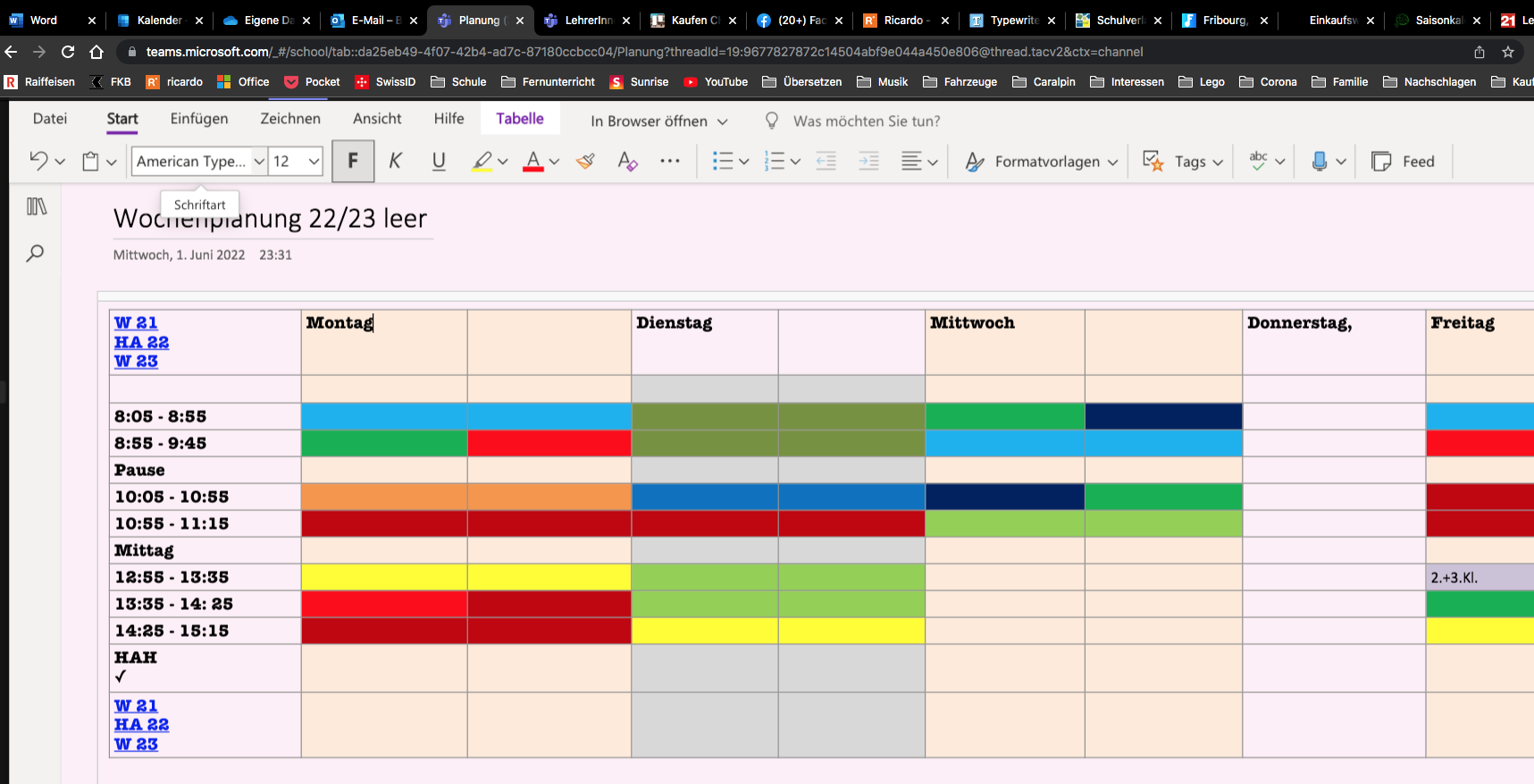 Dazu Legende schreiben einfügen.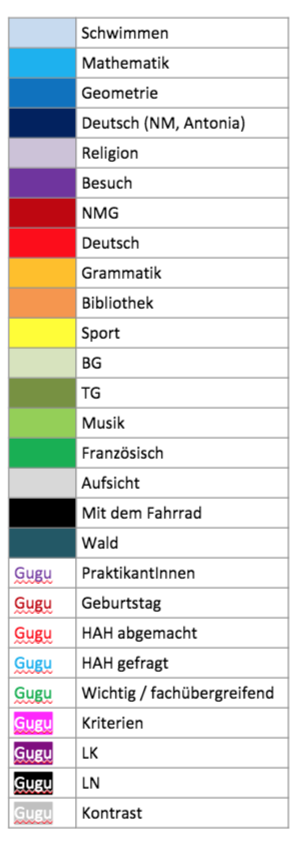 Für jede neue Schulwoche eine neue Seite einfügen und erneut den Stundenplan reinkopieren.Die einzelnen Seiten nach den Wochen benennen und Daten in die Wochenpläne einschreiben.Fortlaufend Änderungen eintragen.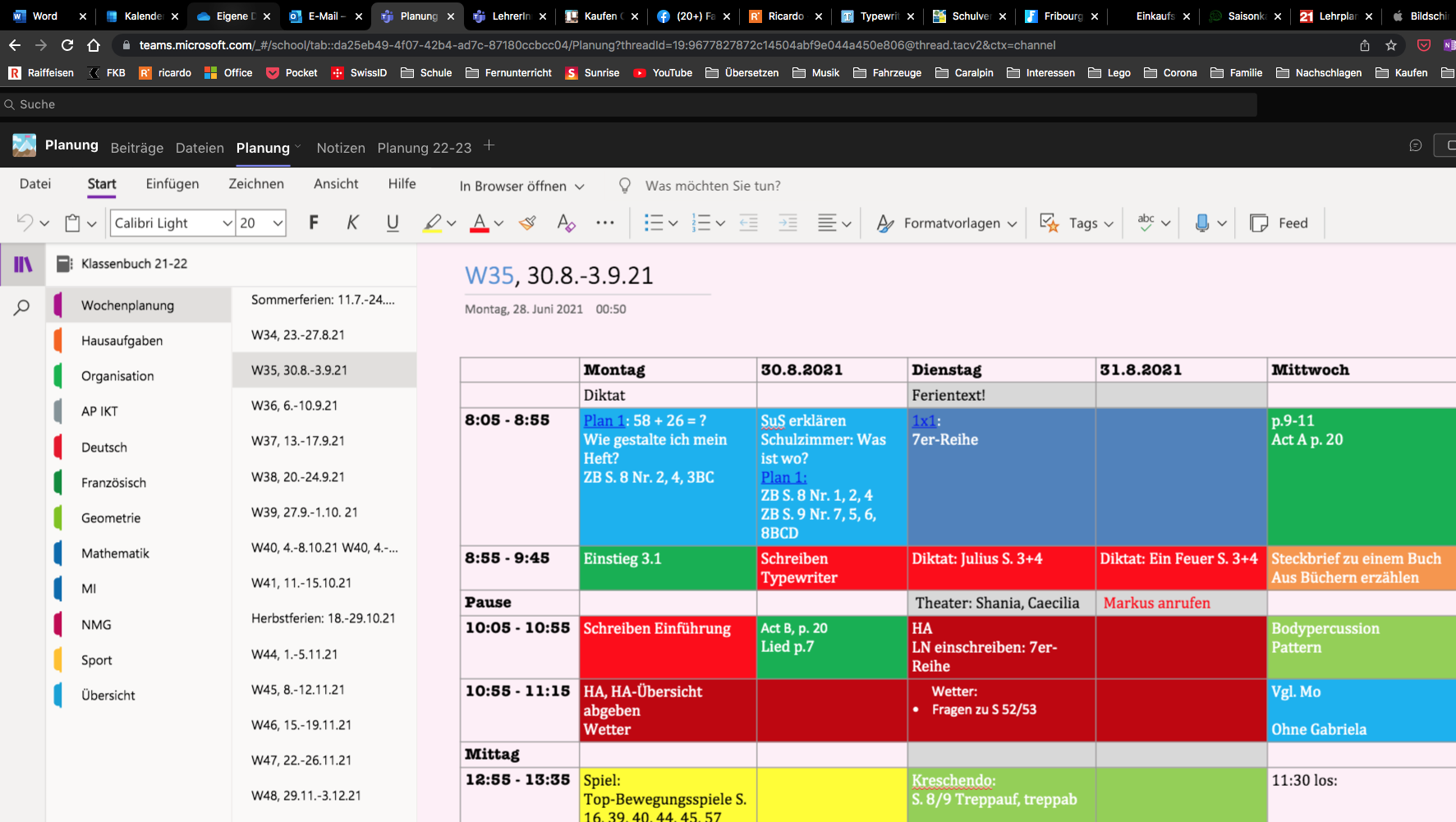 Beliebig ausbaubar:Unter Abschnitte z.B. Fächer eintragen und Jahresplanungen ablegen à mit Wochenplänen verlinken und umgekehrt.Unter Abschnitte Hausaufgaben einfügen, Tabelle dazu machen à mit Wochenplänen verlinken und umgekehrtVideos (Links), ABs (Links, ..) etc. können gleich in die Wochenpläne eingebettet werden....Computer bereitstellenAblauf:In Word (farblich, als Vorlage) in einer Tabelle einen Wochenstundenplan erstellen (Oder direkt in OneNote).Tabelle in OneNote in eine Seite einfügen (Mein Beispiel beinhaltet eine Doppelstufige Klasse; deshalb hat es pro Tag 2 verschiedenen Stundenpläne).Dazu Legende schreiben einfügen.Für jede neue Schulwoche eine neue Seite einfügen und erneut den Stundenplan reinkopieren.Die einzelnen Seiten nach den Wochen benennen und Daten in die Wochenpläne einschreiben.Fortlaufend Änderungen eintragen.Beliebig ausbaubar:Unter Abschnitte z.B. Fächer eintragen und Jahresplanungen ablegen à mit Wochenplänen verlinken und umgekehrt.Unter Abschnitte Hausaufgaben einfügen, Tabelle dazu machen à mit Wochenplänen verlinken und umgekehrtVideos (Links), ABs (Links, ..) etc. können gleich in die Wochenpläne eingebettet werden....